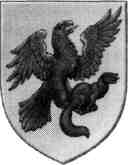 РЕСПУБЛИКА САХА (ЯКУТИЯ)КОНТРОЛЬНО-СЧЕТНАЯ ПАЛАТА ГОРОДА ЯКУТСКА677000, г. Якутск, ул. Кирова, 18, Блок «В», каб.12.12  т.42-45-20e-mail: controlykt@mail.ruот 23 марта 2017 г.                                                                                                           Отчетпроверки достоверности, полноты и соответствия нормативным требованиям составления и представления бюджетной отчетности Департамента жилищно-коммунального хозяйства и энергетики Окружной администрации ГО «город Якутск» за 2016 годОснование: План работы Контрольно-счетной палаты города Якутска на 1 квартал 2017 года.Цель проверки: Проверка достоверности, полноты и соответствия нормативным требованиям составления и представления бюджетной отчетности Департамента жилищно-коммунального хозяйства и энергетики Окружной администрации ГО «город Якутск» за 2016 год.Объект проверки: Департамент жилищно-коммунального хозяйства и энергетики Окружной администрации ГО «город Якутск».Проверяемый период: 2016 годОбъем проверенных средств: 1 175 894,01 тыс. руб.Общие сведения1.1. Департамент жилищно-коммунального хозяйства и энергетики Окружной администрации города Якутска (далее - Департамент) является отраслевым (функциональным) органом местной администрации, входящим в структуру Окружной администрации города Якутска, осуществляющим функции в сфере жилищно-коммунального хозяйства и энергетики в рамках осуществления органом местного самоуправления городского округа «город Якутск» полномочий по решению вопросов местного значения и отдельных государственных полномочий.1.2. Департамент руководствуется в своей деятельности Конституцией Российской Федерации, федеральными конституционными законами, федеральными законами, актами Президента Российской Федерации, Правительства Российской Федерации, иными нормативными правовыми актами Российской Федерации, Конституцией (Основным законом) Республики Саха (Якутия), законами Республики Саха (Якутия), актами Президента Республики Саха (Якутия), Правительства Республики Саха (Якутия), иными нормативными правовыми актами Республики Саха (Якутия), Уставом городского округа «город Якутск», иными муниципальными нормативными правовыми актами городского округа «город Якутск», а также Положением о Департаменте.1.3. Департамент осуществляет свою деятельность непосредственно и через подведомственные ему организации во взаимодействии с органами местного самоуправления городского округа «город Якутск», органами и структурными подразделениями Окружной администрации города Якутска, муниципальными предприятиями и учреждениями городского округа «город Якутск», федеральными и республиканскими органами исполнительной власти, их территориальными органами и учреждениями, другими государственными органами, общественными объединениями и иными организациями.В целях обеспечения эффективного решения вопросов местного значения и осуществления отдельных государственных полномочий в установленной сфере деятельности на Департамент возлагаются следующие основные задачи:Проведение и обеспечение реализации на территории городского округа «город Якутск» единой политики в сфере жилищно-коммунального хозяйства, электроэнергетики, энергосбережения и повышения энергетической эффективности в отрасли и в жилищном фонде.Разработка и обеспечение реализации муниципальных программ в сфере жилищно-коммунального хозяйства и энергетики.Координация деятельности подведомственных получателей бюджетных средств по решению вопросов местного значения и осуществления, переданных в установленном законом порядке отдельных государственных полномочий в сфере жилищно-коммунального хозяйства и энергетики в целях эффективного исполнения и реализации муниципальной политики городского округа «город Якутск» в данной сфере.Организация и осуществление предварительного, текущего и последующего финансового контроля за соблюдением подведомственными получателями бюджетных средств условий, установленных при предоставлении субвенций, межбюджетных субсидий и иных субсидий, установленных Бюджетным кодексом Российской Федерации.Исполняет бюджетные полномочия главного распорядителя бюджетных средств в соответствии с Бюджетным кодексом Российской Федерации:1) обеспечивает результативность, адресность и целевой характер использования бюджетных средств в соответствии с утвержденными ему бюджетными ассигнованиями и лимитами бюджетных обязательств;2) формирует перечень подведомственных ему распорядителей и получателей бюджетных средств;3) ведет реестр расходных обязательств, подлежащих исполнению в пределах утвержденных ему лимитов бюджетных обязательств и бюджетных ассигнований;4) осуществляет планирование соответствующих расходов бюджета, составляет обоснования бюджетных ассигнований;5) составляет, утверждает и ведет бюджетную роспись, распределяет бюджетные ассигнования, лимиты бюджетных обязательств по подведомственным распорядителям и получателям бюджетных средств и исполняет соответствующую часть бюджета;6) вносит предложения по формированию и изменению лимитов бюджетных обязательств;7) вносит предложения по формированию и изменению сводной бюджетной росписи;8) определяет порядок утверждения бюджетных смет подведомственных получателей бюджетных средств, являющихся казенными учреждениями;9) обеспечивает контроль за соблюдением получателями субвенций, межбюджетных субсидий и иных субсидий, определенных Бюджетным кодексом Российской Федерации, условий, установленных при их предоставлении;10) организует и осуществляет ведомственный финансовый контроль в сфере своей деятельности;11) формирует бюджетную отчетность главного распорядителя бюджетных средств;12) отвечает от имени городского округа «город Якутск» по денежным обязательствам подведомственных ему получателей бюджетных средств;13) осуществляет иные бюджетные полномочия, установленные Бюджетным кодексом Российской Федерации и принимаемыми в соответствии с ним муниципальными правовыми актами городского округа «город Якутск», регулирующими бюджетные правоотношения.Штатная численность Департамента жилищно-коммунального хозяйства и энергетики 3 единицы. Количество подведомственных учреждений 3 шт.- МКУ «Служба эксплуатации городского хозяйства» ГО «город Якутск» - 57 штатных единиц;- МКУ "Расчетно-билинговый центр" ГО "город Якутск" - 12 штатных единиц;- МБУ «Энергоснабжающая организация» ГО «город Якутск» - 2 штатные единицы.Результаты деятельностиЗа 2016 год Департаментом жилищно-коммунального хозяйства и энергетики разработаны и утверждены 123 распоряжений и 18 постановлений.Формирование прогноза бюджета с 2013 года осуществляется в рамках принятых долгосрочных и ведомственных целевых программ. В Департаменте «Жилищно – коммунального хозяйства» на 2016 год действовали 2 программы:- Муниципальная программа «Обеспечение функционирования и развитие жилищно-коммунального хозяйства городского округа «город Якутск» на 2013-2019 годы»; - Муниципальная программа «Комплексное развитие систем коммунальной инфраструктуры городского округа «город Якутск» на 2014-2032 годы».По результатам деятельности за 2016 год вкратце можно описать следующее:Были выполнены работы по текущему содержанию объектов уличного освещения, в том числе 8362 металлических опор, а также установке светодинамического фонтана «Якутск» для декоративного украшения пл. Орджоникидзе, монтажу елки на пл. Орджоникидзе, ремонту конструкции «Якутск 383». Произведена замена опор в количестве 110 шт. Содержание автомобильных дорог и инженерных сооружений предусматривает  механизированное подметание,  уборка прибордюрной части,  ямочный ремонт с применением ПГС, грейдирование  обочин, санитарная очистка от сухого мусора, уборка урн, автобусных остановок.  Выполнены работы по ликвидации разрушенных участков дорог в результате пучинообразования, устранение деформаций и повреждений асфальтобетонного покрытия додорог (ямочный ремонт), восстановление изношенных верхних слоев асфальтобетонного покрытия дорог, ремонт тротуаров с плиточным покрытием, монтаж пешеходных ограждений, устройство съездов для немобильных групп населения. Расходы на содержание составили 469 825,06 тыс.руб.Выполнены работы по текущему содержанию цветников на пл. Орджоникидзе, пл. Гимеин, пл. Победы, Московский камень, мемориальный комплекс «Солдат Туймаады», круговые развязки по Вилюйскому тракту, Покровскому тракту, по ул. Автострада 50 лет октября, по ул. Чернышевского на общую сумму 12 087,89 тыс. рублей. Общий объем посаженных цветов составил 36 508 шт.Капитальный ремонт и ремонт дворовых территорий многоквартирных домов, проездов к дворовым территориям проводился в 9 кварталах г. Якутска – 51, 66, 67, 72, 73, 74, 136 (1-ая очередь) кварталах, кварталах А,Б, Новопортовской. Общая площадь ремонта дворовых территорий составляет 24 445 м2, также обустройство тротуарных дорожек составляет 2550 м2.Согласно приказа Минфина России от 19.12.2014 N 157н перед составлением годовой бюджетной отчетности инвентаризация активов и обязательств на основании приказа от 05.12.2016г. №243/1-п проведена. Оценка полноты бюджетной отчетности по составу и формамНа основании пункта 11 Приказа Минфина России от 28 декабря 2010 г. № 191н (ред. от 16.11.2016г.) «Об утверждении Инструкции о порядке составления и представления годовой, квартальной и месячной отчетности об исполнении бюджетов бюджетной системы российской федерации» сводная бюджетная отчетность главного распорядителя бюджетных средств (ГРБС) Департамента жилищно-коммунального хозяйства и энергетики Окружной администрации ГО «город Якутск» за 2016 год составлена в составе следующих форм отчетов:Баланс главного распорядителя, распорядителя, получателя бюджетных средств, главного администратора, администратора источников финансирования дефицита бюджета, главного администратора, администратора доходов бюджета (ф. 0503130);Справка по консолидируемым расчетам (ф. 0503125);Справка по заключению счетов бюджетного учета отчетного финансового года (ф. 0503110);Отчет об исполнении бюджета главного распорядителя, распорядителя, получателя бюджетных средств, главного администратора, администратора источников финансирования дефицита бюджета, главного администратора, администратора доходов бюджета (ф. 0503127);Отчет о принятых бюджетных обязательствах (ф. 0503128);Пояснительная записка (ф. 0503160) в составе следующих форм;- Сведения о количестве подведомственных участников бюджетного процесса, учреждений и государственных (муниципальных) унитарных предприятий (ф. 0503161), - Сведения об исполнении бюджета (ф. 0503164),  - Сведения о движении нефинансовых активов (ф. 0503168), - Сведения по дебиторской и кредиторской задолженности (ф. 0503169), - Сведения об изменении остатков валюты баланса (ф. 0503173), - Сведения о принятых и неисполненных обязательствах получателя бюджетных средств (ф. 0503175).Также в составе следующих таблиц;- Сведения об основных направлениях деятельности (Таблица №1),- Сведения о мерах по повышению эффективности расходования бюджетных средств (Таблица №2),- Сведения о результатах мероприятий внутреннего государственного (муниципального) финансового контроля (Таблица №5),- Сведения о проведении инвентаризации (Таблица №6),- Сведения о результатах внешнего государственного (муниципального) финансового контроля (Таблица №7),Отчет о расходах и численности работников органов местного самоуправления, избирательных комиссий муниципальных образований (ф. 0503075).Оценкой полноты бюджетной отчетности ГАБС по составу и формам, установленным статьей 264,1 Бюджетного кодекса и пунктами 11.1 и 152 Инструкции о бюджетной отчетности нарушения не установлены.Анализ дебиторской и кредиторской задолженностиЕд.изм. тыс.руб.Дебиторская задолженностьДебиторская задолженность на 01.01.2016 года составила 12838,60 тыс. руб., в том числе просроченная задолженность 11426,39 тыс. рублей.  Дебиторская задолженность на 01.01.2017 года составила 7673,56 тыс. руб., в том числе просроченная задолженность 5137,54 тыс. рублей.     За 2016 год дебиторская задолженность уменьшилась на 5165,04 тыс. рублей.       Дебиторская задолженность, образованная за отчетный период, 2536,00 тыс. рублей, в том числе:Коммунальные услуги – 266,29 тыс. рублей,Услуги связи – 66,31 тыс. рублей,Начисление на оплату труда (налоги) – 76,41 тыс. рублей,Налог на имущество и транспортный налог – 353,5 тыс. рублей,Работы и услуги по содержанию имущества - ООО «Вален» аванс в размере 1582,52 тыс. руб., Прочие работы и услуги – Региональный центр РС(Я) по ценообразованию в строительстве предоплата за услуги 170,59 тыс. руб., Прочие выплаты – 20,39 тыс. руб., задолженность за проезд в отпуск Смелова Л.В.   Просроченная задолженность составила 5137,55 тыс. рублей, в том числе:          - При выполнении адресной программы по ФЗ-185 за 2013 год в результате задержки документов по выполненным работам образовалась задолженность в сумме 4 787,55 тыс. рублей – ТСЖ «Наш дом 31»;          - Финансирование гранта главы городского округа «город Якутск» в форме субсидии, производилось согласно распоряжению №952р от 12.06.14г, срок предоставления отчетов по использованию денежных средств до 15.12.2014г. Еремеев В.Л. данный отчет не предоставил, в связи с чем образовалась задолженность в размере 350,00 тыс. рублей.Анализ дебиторской задолженности на 01.01.2017 г.Ед.изм.руб.Кредиторская задолженностьКредиторская задолженность на 01.01.2016 года составила 33,97 тыс. рублей, в том числе просроченная задолженность – 15,2 тыс. рублей.Кредиторская задолженность на 01.01.2017 года составила 53 798,79 тыс. рублей. За 2016 год произошло увеличение  кредиторской задолженности на 53764,82 тыс. рублей.Образованная в 2016г кредиторская задолженность:1. Услуги связи  – 22,92 тыс. рублей ПАО «Ростелеком», счет-фактура и акт за декабрь 2016г выставлен в январе 2017 года;2. Остальная кредиторская задолженность в размере 53741,90 тыс. рублей образовалась в результате возврата платежных поручений Департаментом финансов в результате недополучения доходов  в бюджете.Анализ кредиторской задолженности на 01.01.2017 г.Ед.изм. руб.Сведения об исполнении бюджета по доходамЕд.изм.руб.Анализ исполнения бюджета 	За 2016 год согласно решению Якутской городской Думы от 23.12.2015г. №РЯГД-22-6 бюджет главного распределителя бюджетных средств Департамента жилищно-коммунального хозяйства и энергетики Окружной администрации города Якутска утвержден на сумму 1 199 697,24 тыс. руб. По состоянию на 31.12.2016г. уточненный план составил 1 248 838,6 тыс. руб. фактическое исполнение 1 175 894,01 тыс. руб. или 94%., в том числе кассовый расход составил 1 122 095,2 тыс. руб., на оплате в связи с отсутствием финансирования 53 798,8 тыс. руб.	Исполнение бюджета в разрезе разделов расходов следующее:Ед.изм.руб.	Неисполнение бюджета в общей сумме 72 944,6 тыс. руб., или 5,8% от общей суммы уточненного бюджета, в основном объясняется:Субсидия на реализацию энергоэффективных мероприятий в многоквартирных жилых домах (2015г.) не исполнена на сумму 25 796,6 тыс. руб., или на 37%, в связи с тем что формы были сданы с замечаниями и оплата не была произведена;Субсидия на реализацию энергоэффективных мероприятий в многоквартирных жилых домах (2016г.) не исполнена на сумму 14 779,4 тыс. руб., или на 55% в связи с тем, что конкурс по определению получателей субсидий был проведен в 4-м квартале, вследствие чего получатели субсидий не смогли произвести данный объем работ;Инфраструктурное обустройство земельных участков, подлежащих предоставлению семьям имеющим трех и более детей, для жилищного строительства на территории ГО "город Якутск" не исполнено на сумму 20 651,9 тыс. руб., или на 100%, в связи с тем что соглашение с ПАО «Якутскэнерго» на технологическое присоединение линий электропередач было подписано 20.12.2017. Данная сумма аванса не была перечислена с связи недостаточностью средств в бюджете;Капитальный ремонт и ремонт дворовых территорий многоквартирных домов, проездов к дворовым территориям многоквартирных домов г. Якутск (разработка ПСД) не исполнен на сумму 2 100,25 тыс. руб., или на 62%, в связи с тем что средства были предусмотрены к концу года и конкурс был проведен в декабре, работы в срок выполнить не удалось;Установка пожарной сигнализации в многоквартирных деревянных домах не исполнен на сумму 1 645,5 тыс. руб., или на 100%, в связи с подписанием соглашения с ООО СК «ФинаКом» 31.12.2016г.;Содержание МКУ "СЭГХ" не исполнено на общую сумму 1 273,3 тыс. руб., или на 2%;Содержание ДЖКХ ОА г. Якутска не исполнено на сумму 1 014,7 тыс. руб., или на 24%, в основном в следствия остатка средств по статье 211 «Заработная плата», в связи тем что главный специалист находилась в отпуске по уходу за ребенком;Устройство съездов для маломобильных групп населения с ремонтом тротуаров не исполнено на сумму 1 010,04 тыс. руб., или на 65%, в связи с тем что подрядная организация ООО СТК «Свод» отказалась от дальнейшего выполнения работ. Обслуживание и содержание систем видеонаблюдения не исполнено на сумму 961,3 тыс. руб., или на 13%, в связи с тем что согласно дополнительному соглашению с МУП «Горсвет» к концу года объемы работ были уменьшены;Неисполнение по содержанию и ремонту бесхозных объектов жилищно-коммунального хозяйства в городе Якутске на сумму 792,9 тыс. руб., или на 13%, объясняется экономией средств по принятым формам МУП «Теплоэнергия» фактически выполненных работ;Текущее содержание и ремонт объектов уличного освещения не исполнено на сумму 724,1 тыс. руб., или на 0,5%, в связи с тем что согласно дополнительному соглашению с МУП «Горсвет» к концу года объемы работ были уменьшены.Аудит закупок	По результатам аудита закупок выявлены следующие нарушения и упущения: В нарушение статьи 34 «Принцип эффективности использования бюджетных средств» БК РФ выявлен факт неэффективного использования денежных средств на сумму 2 398,6 тыс. руб.	Так, согласно протоколу рассмотрения и оценки заявок на участие в запросе котировок от 15 марта 2016г. по объекту закупки «Проведение укрепительно-восстановительных работ жилого дома по адресу: г.Якутск, пр. Ленина 42, в связи с угрозой обрушения» из числа допущенных участников в количестве 7 единиц, победителем было признано ООО «Вален», предложившее наименьшую цену контракта в размере 5 275,07 тыс. руб. при начальной (максимальной) цене контракта 6 002,5 тыс. руб.На основании данного протокола проведения запроса котировок между МКУ «СЭГХ» ГО «город Якутск» и ООО «Вален» был заключен муниципальный контракт №2-ЧС от 25 марта 2016г. на производство укрепительно-восстановительных работ с авансированием в размере 30%, или на сумму 1 582,52 руб. (данный аванс был перечислен 20.04.2016г.).Работы были начаты с изготовления дренажного колодца. Форма КС-2 «Акт о приемке выполненных работ» на сумму 816,07 тыс. руб. был подписан 15.07.2016г. По данной сумме выполненных работ вместо зачета в счет выданного аванса платежным поручением от 15.08.2016г. ошибочно было произведено дополнительное перечисление денежных средств на расчетный счет ООО «Вален». После выполнения данных работ в связи с нецелесообразностью дальнейшего выполнения ремонта работы были приостановлены. На основании договора между МКУ «Главстрой» и ООО «АктивПроект» №ПСД-13/2016 от 01.11.2016г. было проведено техническое обследование, характеризующее эксплуатационное состояние данного здания, по результатам которого была дана оценка об аварийности здания и рекомендовано выполнение сноса с расселением жильцов.После решения о нецелесообразности проведения дальнейшего ремонта было заключено дополнительное соглашение с подрядной организацией ООО «Вален»  от 15 июля 2016г. о расторжении заключенного муниципального контракта №2-ЧС от 25 марта 2016г., где подрядчик обязуется вернуть оставшуюся часть аванса в размере 766,44 тыс. руб. за минусом выполненных работ в течение 10 банковских дней после подписания дополнительного соглашения. Данное соглашение ООО «Вален» не исполнено, на момент проверки в отношении данного контрагента числится дебиторская задолженность в размере 1 582,52 тыс. руб., Правовым Департаментом Окружной администрации города Якутска ведется судебное разбирательство по возврату данных денежных средств.2. В нарушение пункта 9 «Обеспечение исполнения контракта» Муниципального контракта №2016.49078 «На выполнение работ по устройству съездов для маломобильных групп населения с ремонтом тротуаров в г. Якутске» от 15.04.2016г. с ООО СТК «Свод» согласно банковской гарантии ООО Банк «СКИБ» №173251 от 13.04.2016г. при нарушении Подрядчиком своих обязательств сумма неисполнения в размере 1 010,04 тыс. руб. в срок до 30.10.2016г. не снята со счета Гаранта, данная сумма является упущенной выгодой бюджета городского округа «город Якутск».	Также по данному муниципальному контракту в нарушение пункта 7 «Ответственность сторон» по настоящее время заказчиком не подан судебный иск о требовании уплаты неустойки за каждый день просрочки исполнения обязательства.ВыводыЗа 2016 год согласно решению Якутской городской Думы от 23.12.2015г. №РЯГД-22-6 бюджет главного распределителя бюджетных средств Департамента жилищно-коммунального хозяйства и энергетики Окружной администрации города Якутска утвержден на сумму 1 199 697,2 тыс. руб. По состоянию на 31.12.2016г. уточненный план составил 1 248 838,6 тыс. руб.   фактическое исполнение 1 175 894,01 тыс. руб. или 94,2%., в том числе кассовый расход составил 1 122 095,2 тыс. руб. руб., на оплате в связи с отсутствием финансирования 53 798,8 тыс. руб.Неисполнение бюджета в общей сумме 72 944,6 тыс. руб., или 5,8% от общей суммы уточненного бюджета, в основном объясняется:Субсидия на реализацию энергоэффективных мероприятий в многоквартирных жилых домах (2015г.) не исполнена на сумму 25 796,6 тыс. руб., или на 37%, в связи с тем что формы были сданы с замечаниями и оплата не была произведена;Субсидия на реализацию энергоэффективных мероприятий в многоквартирных жилых домах (2016г.) не исполнена на сумму 14 779,4 тыс. руб., или на 55% в связи с тем, что конкурс по определению получателей субсидий был проведен в 4-м квартале, вследствие чего получатели субсидий не смогли произвести данный объем работ;Инфраструктурное обустройство земельных участков, подлежащих предоставлению семьям имеющим трех и более детей, для жилищного строительства на территории ГО "город Якутск" не исполнено на сумму 20 651,9 тыс. руб., или на 100%, в связи с тем что соглашение с ПАО «Якутскэнерго» на технологическое присоединение линий электропередач было подписано 20.12.2017. Данная сумма аванса не была перечислена с связи недостаточностью средств в бюджете;Капитальный ремонт и ремонт дворовых территорий многоквартирных домов, проездов к дворовым территориям многоквартирных домов г. Якутск (разработка ПСД) не исполнен на сумму 2 100,3 тыс. руб., или на 62%, в связи с тем что средства были предусмотрены к концу года и конкурс был проведен в декабре, работы в срок выполнить не удалось;Установка пожарной сигнализации в многоквартирных деревянных домах не исполнен на сумму 1 645,5 тыс. руб., или на 100%, в связи с подписанием соглашения с ООО СК «ФинаКом» 31.12.2016г.;Содержание МКУ "СЭГХ" не исполнено на общую сумму 1 273,3 тыс. руб., или на 2%;Содержание ДЖКХ ОА г. Якутска не исполнено на сумму 1 014,7 тыс. руб., или на 24%, в основном в следствия остатка средств по статье 211 «Заработная плата», в связи тем что главный специалист находилась в отпуске по уходу за ребенком;Устройство съездов для маломобильных групп населения с ремонтом тротуаров не исполнено на сумму 1 010,04 тыс. руб., или на 65%, в связи с тем что подрядная организация ООО СТК «Свод» отказалась от дальнейшего выполнения работ. Обслуживание и содержание систем видеонаблюдения не исполнено на сумму 961,3 тыс. руб., или на 13%, в связи с тем что согласно дополнительному соглашению с МУП «Горсвет» к концу года объемы работ были уменьшены;Неисполнение по содержанию и ремонту бесхозных объектов жилищно-коммунального хозяйства в городе Якутске на сумму 792,9 тыс. руб., или на 13%, объясняется экономией средств по принятым формам МУП «Теплоэнергия» фактически выполненных работ;Текущее содержание и ремонт объектов уличного освещения не исполнено на сумму 724,1 тыс. руб., или на 0,5%, в связи с тем что согласно дополнительному соглашению с МУП «Горсвет» к концу года объемы работ были уменьшены.Сумма выявленных нарушений составила  3 408,6 тыс. рублей, в том числе:В нарушение статьи 34 «Принцип эффективности использования бюджетных средств» БК РФ допущено неэффективное использование денежных средств на сумму 2 398,6 тыс. руб., так перечислены денежные средства на ремонт здания подрядной организации ООО «Вален», который был признан аварийным и рекомендован сносу с расселением жильцов, в связи с чем работы были приостановлены;В нарушение пункта 9 «Обеспечение исполнения контракта» Муниципального контракта №2016.49078 «На выполнение работ по устройству съездов для маломобильных групп населения с ремонтом тротуаров в г.Якутске» от 15.04.2016г. с ООО СТК «Свод», согласно банковской гарантии ООО Банк «СКИБ» №173251 от 13.04.2016г. при нарушении Подрядчиком своих обязательств сумма неисполнения в размере 1 010,04 тыс. руб. в срок до 30.10.2016г. не снята со счета Гаранта, данная сумма является упущенной выгодой бюджета городского округа «город Якутск». Также по данному муниципальному контракту в нарушение пункта 7 «Ответственность сторон» по настоящее время заказчиком не подан судебный иск о требовании уплаты неустойки за каждый день просрочки исполнения обязательства.ПредложенияНачальнику Департамента жилищно-коммунального хозяйства и энергетики Окружной администрации города Якутска (Николаева Д.О.):1. Совместно с Правовым департаментом Окружной администрации города Якутска провести работу по возврату денежных средств бюджет городского округа «город Якутск» с ООО «Вален» в размере 1 582,5 тыс. руб.;2. Совместно с Правовым департаментом Окружной администрации города Якутска за неисполнение Муниципального контракта №2016.49078 «На выполнение работ по устройству съездов для маломобильных групп населения с ремонтом тротуаров в г. Якутске» от 15.04.2016г. подать судебный иск в отношении ООО СТК «Свод» на оплату неустойки за каждый день просрочки исполнения обязательств;3. В срок до 28 апреля 2017 года предоставить информацию о принятых мерах в адрес Контрольно-счетной палаты города Якутска.   Аудитор Контрольно-счетнойпалаты города Якутска                                                                                М.А. МохначевскийНаименованиеКредиторская задолженностьКредиторская задолженностьКредиторская задолженностьДебиторская задолженностьДебиторская задолженностьДебиторская задолженностьНаименование01.01.16г01.01.17гОтклонение01.01.16г.01.01.17г.Отклонение211 Заработная плата212 Прочие выплаты20,3920,39213 Начисления на выплаты по оплате труда245,0576,41-168,64221 Услуги связи22,9222,9246,8566,3119,46222 Транспортные услуги223 Коммунальные услуги5,76-5,76307,61266,29-41,32225 Работы, услуги по содержанию имущества15,201074,731059,531582,521582,52226 Прочие работы, услуги4542,674542,67450,54170,59-279,95241 Безвозмездные перечисления государственным и муниципальным организациям19296,7019296,70242 Безвозмездные перечисления организациям, за исключением государственных и муниципальных организаций23429,2023429,2011426,395137,55-6288,84262 Пособия по социальной помощи населению290 Расчеты по прочим платежам в бюджет 307,00353,5046,50312 Расчеты по налогу на имущество310 Увеличение стоимости основных средств4840,874840,87340 Увеличение стоимости материальных запасов13,01591,69578,6855,16-55,16910 Расчеты по оплате прочих расходовИтого33,9753798,7953764,8212838,607673,56-5165,04Наименование поставщиковДебит-я зад-сть на 01.01.16Погашена на 01.01.17 задолженности прошлых летПросроченная дебиторская задолженность на 01.01.172016 годЗадолженность на 01.01.17ПояснениеТСЖ Наш дом 314 787 549,414 787 549,414 787 549,41Не сданы формы выполненных работНО Фонд кап.ремонта многоквартирных жилых домов РС(Я)6 288 841,696 288 841,69ООО Вален1 582 520,761 582 520,76Не сданы формы выполненных работРегиональный центр РС(Я)144 962,00144 962,00Аванс в размере 100%АО Сахатранснефтегаз62,0162,01ГАУ Управление госэкспертизы РС(Я)387 452,94387 452,94Еремеев Виталий Леонидович350 000,00350 000,00350 000,00Не предоставлены формы выполненных работЯО Энергосбыт73 594,4473 594,44Аванс за январь 2016г за освещение фонтанаЗемельный налог300 000,00300 000,00350 000,00350 000,00авансовые платежи по земельному налогуТранспортный налог7 000,007 000,003 500,003 500,00авансовые платежи по транспортному налогуДальневосточный филиал ПАО Мегафон20 659,6120 659,6145 625,5245 625,52Выполнение январь2017гПАО Ростелеком21 969,5221 969,52ПАО Мобильные телесистемы4 218,034 218,0315 783,1715 783,17Выполнение январь2017г (авансовые платежи)ИП Шарина42 500,0042 500,00ГУП РЦ РС(Я) по ценообразованию15 000,0015 000,0016 500,0016 500,00Выполнение январь2017г (авансовые платежи)АО Водоканал1 753,671 753,678 434,928 434,92Выполнение январь2017г (авансовые платежи)ООО КЦ Гармония3 540,003 540,00Выполнение январь2017г (авансовые платежи)Коркин Д.Д.5 590,005 590,005 590,005 590,00Выполнение январь2017г (авансовые платежи)ФГУП Почта России4 899,104 899,10Выполнение январь2017г (авансовые платежи)ПАО Якутскэнерго232 263,46232 263,46257 793,03257 793,03Выполнение январь2017г (авансовые платежи)ООО Дисплей55 160,0055 160,00Смелова (проезд в отпуск)20 385,0020 385,00Долг за сотрудником за проезд в отпускстр. взносы ФСС80 450,0580 450,0573 409,8573 409,85Не возмещено ФСС пособия по б/листамНалоги на зарплату рбц ндфл164 604,43164 604,433 000,283 000,28Переплата НДФЛИтого12 838 607,257 701 057,845 137 549,412 536 005,647 673 555,05Наименование поставщиковКредиторская задолженность на 01.01.16Оплачено через ФКУ в 2016г  задолженность прошлых летПросроченная кредиторская задолженность на 01.01.16Задолженность.  2016гЗадолженность на 01.01.17ПояснениеООО Юнион238 113,26238 113,26Возврат п/п в связи с недопост. Средств доходов в бюджетООО Юнион1 724 853,361 724 853,36---- // ----ООО ЖКХ Губинский419 640,17419 640,17---- // ----ООО Ростройпроект122 000,00122 000,00---- // ----МУП Теплоэнергия994 867,92994 867,92---- // ----АО Водоканал2 885 455,172 885 455,17---- // ----МУП Горсвет75 314,7575 314,75---- // ----ООО Сервисэнергосбыт+217 489,22217 489,22---- // ----АО ЯЭРК65 237,3365 237,33---- // ----ООО БПТ487 390,18487 390,18---- // ----ГУП Дирекция Стройсельгазификация0,0069 993,0069 993,00---- // ----ООО Ростройпроект389 600,00389 600,00---- // ----ООО Сахапроект2 400 000,002 400 000,00---- // ----Соломонов М.П.234 098,00234 098,00---- // ----ЗАО ЯПСП408 000,00408 000,00---- // ----ОА Сахатранснефтегаз4 272,284 272,28ООО ПКФ Директ2 000 000,002 000 000,00---- // ----ООО Приоритет1 141 880,051 141 880,05---- // ----ООО СРК Регион1 698 993,211 698 993,21---- // ----ГУП Дирекция Стройсельгазификация2 200 000,002 200 000,00---- // ----ЖКХ Тулагино9 210 820,009 210 820,00---- // ----МУП Теплоэнергия1 557 511,431 557 511,43---- // ----Ганжипова У.Д.21 013,9921 013,99---- // ----ООО СахаКраска525 102,86525 102,86---- // ----АО Якутдорстрой79 863,1079 863,10---- // ----МУП Горсвет5 304 891,875 304 891,87---- // ----АО Якутдорстрой6 783 775,886 783 775,88---- // ----ЖКХ Тулагино118 976,09118 976,09---- // ----АО Якутдорстрой9 794 598,449 794 598,44---- // ----МУП Горсвет829 185,33829 185,33---- // ----АО Якутдорстрой1 050 761,011 050 761,01---- // ----ООО Интегра34 510,0034 510,00---- // ----ООО Акварель12 789,6212 789,62---- // ----ОАО Якутдорстрой15 202,9115 202,91Списана на забалансовый счетОАО Водоканал1 489,401 489,40Фактическая сумма потребления воды превысила сумму договораПАО Ростелеком22 919,4422 919,44сч/ф и акт за декабрь2016г выставлены в январе 2017гООО Консультант плюс7 351,887 351,88---- // ----ООО НИЦ652 500,00652 500,00---- // ----Сосина А.А.8 990,008 990,00---- // ----Шилов М.В.10 300,0010 300,00---- // ----ИП Горохова13 010,0013 010,00Итого33 974,5933 974,590,0053 798 786,5653 798 786,56Код и наименование статьи доходовУтвержденные бюджетный назначения, тыс. руб.ИсполненоПримечаниеКод и наименование статьи доходовУтвержденные бюджетный назначения, тыс. руб.ИсполненоПримечаниеПрочие доходы от компенсации затрат бюджетов ГО (69711302994040000130)1 300 000,001 631 294,01Возврат дебиторской задолженности Фондом капремонта по кап ремонту прошлых летПрочие поступления от денежных взысканий  (штрафов) зачисляемые в бюджеты ГО179 443,08Штрафы за ненадлежащее исполнение договорных обязательствБезвоздмездные поступления от других бюджетов в виде субсидий и субвенций314 658 488,2Содержание питомника, программа энергосбережения, столичные функции содержание дорог, комплексное развитие коммунальной инфраструктурыВсего316 469 225,29НаименованиеПервоначальный планУточненный планФактическое исполнение всегов том числев том числеОтклонение от уточненного плана% исполненияНаименованиеПервоначальный планУточненный планФактическое исполнение всегоКассовый расходНет финансирования (на оплате)Отклонение от уточненного плана% исполненияВСЕГО ПО ВЕДОМСТВУ ЖКХ1 199 697 2411 248838 597,01175894 010,21 122095 224,653 798 787,672 944 587,794,2ДРУГИЕ ОБЩЕГОСУДАРСТВЕННЫЕ ВОПРОСЫ-1 222 5161 222 5161 222 516--100НАЦИОНАЛЬНАЯ БЕЗОПАСНОСТЬ  И ПРАВООХРАНИТЕЛЬНАЯ ДЕЯТЕЛЬНОСТЬ13 528 1101 569 7271 569 7271 569 727--100НАЦИОНАЛЬНАЯ ЭКОНОМИКА11 032 80010 392 20010 392 00010 392 000-200100ЖИЛИЩНО-КОММУНАЛЬНОЕ ХОЗЯЙСТВО1 169 520 2251 215 012 8881 142 071 0231 088 272 23653 798 78772 941 86594Жилищное хозяйство73 986 300167 606 593124 477 881120 978 4073 499 47543 128 71274Возмещение затрат на устройство выгребных ям6 515 3402 887 8542 624 5552 118 089506 466263 30091Установка пожарной сигнализации в многоквартирных деревянных домах1 645 465--1 645 464,8-Субсидия на реализацию энергоэффективных мероприятий в многоквартирных жилых домах (2015г.)68 995 72143 199 15143 199 15125 796 570,463Субсидия на реализацию энергоэффективных мероприятий в многоквартирных жилых домах (2016г.)26 711 50511 932 08411 932 08414 779 421,545Проведение аварийно-восстановительных работ после пожара жилого дома, расположенного по адресу: г. Якутск, ул. Р. Зорге, 5/3394 500362 733362 73331 76792Проведение аварийно-восстановительных работ цокольного перекрытия и полов квартиры №10 жилого дома, расположенного по адресу: г.Якутск ул.Билибина, д.12/2205 000195 256195 2569 74495Проведение укрепительно-восстановительных работ жилого дома, расположенного по адресу: г. Якутск, ул. Кузьмина, 17/1410 000--410 000-Проведение работ по установке балки в кв. №15 и подпорок на первом этаже жилого дома, расположенного по адресу: г. Якутск, пр. Октябрьская, 2174 00058 67458 67415 32679Проведение аварийно-восстановительных работ квартиры № 28 жилого дома, расположенного по адресу: г. Якутск, ул. Якутская, д. 4а385 255380 000380 0005 25599Ремонтно-восстановительные работы после пожара кв. №1 жилого дома, расположенного по адресу: г. Якутск, ул. О. Кошевого, д. 70171 817--171 817-Коммунальное хозяйство190 081 72685 597 92463 738 55638 696 77325 041 78221 859 36874Разработка проектно-сметной документации "Обеспечение водоснабжением мкр. Мелиораторов мкр. Марха"1 000 000680 000408 000408 000272 00060"Инфраструктурное обустройство земельных участков, подлежащих предоставлению (предоставленным) семьям выданных семьям имеющим трех и более детей, для жилищного строительства на территории ГО "город Якутск"20 651 90020 651 900-20 651 900,0-Возмещение выпадающих доходов в связи с регулированием тарифов по оказанию банно-прачечных услуг населению4 352 6004 352 6004 233 7913 746 401487 390118 80997Содержание  и ремонт бесхозяйных объектов жилищно-коммунального хозяйства в городе Якутске24 031 8006 146 2195 353 3283 720 5011 632 826792 891,587БЛАГОУСТРОЙСТВО815 478 320874 223 538868 787 881844 279 71224 508 1695 435 65799Текущее содержание дорог, площадей и полигона складирования снега, в том числе:417 574 080419 357 059419 266 136409 352 5619 913 57590 924100Текущее содержание и ремонт объектов уличного освещения, в том числе:166 505 230170 272 144169 548 000164 243 1095 304 892724 143,799,5Приобретение инвентаря100 000100 00050 00050 00050 00050Полив зеленых насаждений по месту требования300 000--300 000-Устройство съездов для маломобильных групп населения с ремонтом тротуаров2 764 1301 550 000539 963539 9631 010 037,035Капитальный ремонт и ремонт дворовых территорий многоквартирных домов, проездов к дворовым территориям многоквартиных домов г.Якутск. Разработка ПСД2 000 0003 398 2551 298 0001 298 0002 100 254,538Демонтаж елок пл. Победы, Дворец детства, монтаж горки199 990173 007172 991172 99116100Услуги по текущему ремонту сквера Московский камень с памятником Георгию Победоносцу100 000100 00099 99899 9982100Благоустройство круговых развязок561 263399 105399 105162 15871Вывоз малых архитектурных форм МСИ "Дети Азии"100 00079 863-79 86320 13780Обслуживание и содержание систем видеонаблюдения8 177 4007 430 1286 468 8735 639 688829 185961 254,687Другие вопросы в области жилищно-коммунального хозяйства89 973 87987 584 83285 066 70584 317 344749 3612 518 12797Содержание ДЖКХ ОА г.Якутска4 028 4004 194 9073 180 1633 132 86347 3001 014 744,476Содержание МКУ "СЭГХ"73 110 95066 828 98965 555 70165 523 79131 9091 273 288,298Содержание МКУ "РБЦ"12 834 52916 560 93716 330 84215 660 690670 152230 09599ОБРАЗОВАНИЕ4 376 1065 170 2525 167 7305 167 730-2 522100КУЛЬТУРА, КИНЕМАТОГРАФИЯ1 000 00015 406 27015 406 27015 406 270--100СОЦИАЛЬНАЯ ПОЛИТИКА240 00064 74564 74564 745-100